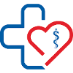    05.06.2024r.PYTANIA I MODYFIKACJE DO TREŚCI OGŁOSZENIA 
O ZAMÓWIENIU W TRYBIE DO 130 000,00 zł nettoDotyczy: postępowania prowadzonego w trybie do 130 tys. zł netto na dostawę podłoży do posiewów krwi i płynów ustrojowych używanych w analizatorze automatycznym do posiewów krwi dla SP ZOZ 
w Kędzierzynie-Koźlu, AZ.2024.264.	Samodzielny Publiczny Zespół Opieki Zdrowotnej w Kędzierzynie-Koźlu przekazuje wyjaśnienia 
do złożonych zapytań do treści ogłoszenia o zamówieniu w niniejszym postępowaniu.Pytanie 1:Dotyczy: Projektu umowy. § 2 ust. 2 - Czy Zamawiający wyraża zgodę na wydłużenie terminu dostawy do 4 dni roboczych?Odpowiedź:  Zamawiający wyraża zgodę na wydłużenie terminu dostawy do 4 dni roboczych.Pytanie 2: Dotyczy: Projektu umowy.§ 2 ust. 4 - Czy Zamawiający wyraża zgodę na modyfikację postanowienia umownego na:„Zamawiający będzie zawiadamiał Wykonawcę telefonicznie lub e-mailem o potrzebie dostarczenia partii asortymentu wg potrzeb Zamawiającego i otrzymania go w terminie 4 dni roboczych licząc od dnia zawiadomienia przez osobę wskazaną w ust. 3 lub osobę wskazaną w formularzu zamówienia (e-mailem za zwrotnym potwierdzeniem otrzymania e-maila), określającym również miejsce dostawy”?Odpowiedź:  Zamawiający wyraża zgodę na modyfikację postanowienia umownego na:„Zamawiający będzie zawiadamiał Wykonawcę telefonicznie lub e-mailem o potrzebie dostarczenia partii asortymentu wg potrzeb Zamawiającego i otrzymania go w terminie 4 dni roboczych licząc od dnia zawiadomienia przez osobę wskazaną w ust. 3 lub osobę wskazaną w formularzu zamówienia (e-mailem za zwrotnym potwierdzeniem otrzymania e-maila), określającym również miejsce dostawy”.                         ...............…………............………………….
                                                       Kierownik Zamawiającego